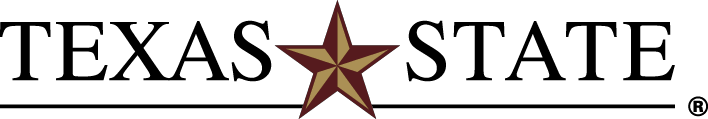 Transfer Planning Guide 2020-2021Major in Radiation TherapyBachelor of Science in Radiation Therapy Degree (BSRT)120 Credit HoursTexas Education Code Section 61.822 requires that Texas public institutions facilitate the transferability of lower-division course credit through the Core Curriculum. The Core Curriculum contains nine Foundational Component Areas (42 hours), which every Texas State student must satisfy to graduate.Texas State is a participant in the *Texas Common Course Numbering System (TCCNS). Use the TCCNS to find courses you can take at your institution to ensure transfer of credit toward freshman- and sophomore- level degree requirements at Texas State.Students will receive core credit at Texas State for any course successfully completed in the Core Curriculum of the sending institution.RECOMMENDED CORE CURRICULUM CHOICES FOR THE BSRTThis degree requires specific courses for degree completion, and with wise planning, you may take courses that satisfy both the Core Curriculum and the BSRT requirements:ADDITIONAL LOWER-DIVISION BSRT REQUIREMENTSADMISSION TO THE RADIATION THERAPY PROGRAM
Students should transfer to Texas State early enough to complete AT 3358 or PSY 4390N, which is only taught at Texas State. Completion of Anatomy & Physiology is required in order to register for AT 3358.The Bachelor of Science in Radiation Therapy (B.S.R.T.) degree with a major in Radiation Therapy requires admission to the university and admission to the program.  For more information visit: http://www.health.txstate.edu/rtt/Any student may declare Pre-Radiation Therapy as their major. Admission to Texas State does not guarantee admission to the program. Admission to the program is competitive and selective. It is recommended that students arrange academic advising at least once prior to making application.The academic sequence begins during the fall semester. Enrollment is limited by student/faculty ratios in the clinical components of the program.The deadline for submission of applications is January 15.Satisfactory completion of all general education core curriculum and a minimum overall GPA of 2.75 is required for admission.Any student who did not complete at least two years of the same foreign language in high school is required to take 6-8 hours of the same foreign language.Completion of the application packet is required for admission.Three letters of reference and a career goal statement are required for admission.Successful interview of selected candidates with admission committee.Twenty-four hours of clinical observation with completed evaluation on file by January 15.Students must be able to perform the 13 Technical Standards indicated by the American Disabilities Act (refer to program website or department for more information).Previous misdemeanor or felony convictions will affect admission to the program.Applicants must have a science and support course GPA of 3.0 or higher. No more than 2 attempts on any one science course is permitted. An applicant may repeat only one of the courses on this list. Courses included in the science and support course GPA computation include:Course List (Texas State numbers—See previous page for TCCN equivalencies)BIO 1330BIO 1331BIO 2430AT 3358 or PSY 4390N (Can be taken at Texas State only)CHEM 1341 & 1141PSY 1300MATH 2417 or 2471PHYS 1315 or 1325PHYS 1115 or 1125HP 3302, PSY 2301, SOCI 3307, MATH 2328, or CJ 3347To graduate with a B.S.R.T., a student must successfully fulfill the general education requirements and complete all RTT courses with a “C” or better. RTT courses are offered in a lock-step sequence. Each course is offered only once each academic year; therefore, progress in the program is affected should a student fall out of the sequence due to failure to successfully complete a course. A student who falls out of sequence (whether due to illness, course failure, or other reasons) will be delayed one year to repeat the course.A student may repeat a RTT course only once. If the student does not earn a grade of at least “C” upon repeating the course, the student cannot continue in the program.The student must meet the requirements for clinical competency as described in the Directed Clinical Learning syllabi. All students must have attained a 2.0 or higher Texas State University GPA with a minimum of a 2.75 GPA in the Radiation Therapy major to graduate.IMMUNIZATION REQUIREMENTSIt is a policy of the College of Health Professions that each student must provide a Health Report completed by a physician or licensed healthcare provider, and must take certain immunizations before the student can be placed in a clinical or internship assignment. Information on these requirements and forms to be supplied may be obtained through the program office.CRIMINAL BACKGROUND CHECK/DRUG SCREENINGAs a condition for placement in some professional practice sites, students are required to have a background check and/or drug screening and meet other requirements set by individual sites. Information on the process of drug screening will be provided by the program. Previous misdemeanor or felony convictions under various titles of the Texas Penal Code may affect eligibility for state license status following graduation and may affect admission consideration to the Radiation Therapy program.GRADUATION WITH HONORSStudents earning a GPA of 3.40-3.59 will graduate cum laude; 3.6-3.79 will graduate magna cum laude; 3.8-4.0 will graduate summa cum laude. Calculation of the GPA to determine honors status is based on all Texas State University coursework applied to the first baccalaureate degree, including work completed in the final semester. Effective summer 2012, to be eligible for graduation with honors, a student seeking a baccalaureate degree must have completed a minimum of 54 semester credit hours preceding graduation at Texas State.Hours earned through Texas State correspondence courses and extension courses are counted in the hours required to be eligible for honors and in the GPA calculation for honors. Hours earned through Texas State credit-by-examination, work/life experience, and other courses receiving “CR” (pass/fail) grades are counted in the hours required to be eligible for honors, but do not count in the GPA calculation. Remedial courses with a “CR” grade and graduate courses are not counted in either the hours required or the GPA calculation for honors.Transfer students who have earned at least 54 semester hours at Texas State are eligible to graduate with honors if their Texas State GPA meets the above criteria. Students earning second baccalaureate degrees are eligible for graduation with honors if they complete 54 or more hours at Texas State in pursuit of the second degree.UNIVERSITY ADMISSION:Submit a completed application, all supporting documents, including an official high school transcript and transcript(s) from every institution attended and application fee, to the Office of Undergraduate Admissions by the stated priority date.Students with 1-15 transferable hours must have a minimum 2.0 GPA in all transferable course work and meet freshman admission standards. Students with 16-29 transferable hours must have a minimum 2.5 GPA in all transferable course work. Students with 30 or more transferable hours must have a minimum 2.25 GPA in all transferable course work. All students must be eligible to return to all previous institutions and be at least one full semester out of high school.Students transferring to Texas State from a community college may elect to follow the Texas State Undergraduate Catalog that was in effect at the time they enrolled at their community college. Students may also, with the approval of their College Dean, follow a subsequent catalog. Students are reminded to refer to their designated catalog for information related to University requirements for curriculum, graduation, probation/suspension, and other general information.FOR MORE INFORMATION, CONTACT:Office of Undergraduate Admissions Texas State UniversityRichard A. Castro Undergraduate Admissions Center429 N. Guadalupe St.San Marcos, Texas 78666 512.245.2364https://www.admissions.txstate.edu/College of Health Professions Advising CenterEncino Hall 302512.245.3506https://www.health.txstate.edu/advising/Texas State reserves the right to withdraw courses at any time, to change its fees or tuition, calendar, curriculum, degree requirements, graduation procedures, and any other requirements affecting students. Changes will become effective whenever authorities determine and will apply to both prospective students and those already enrolled.June 2020CodeCourseRequired Hours010Communication6 required hours020Mathematics3 required hours (see Recommended Core Curriculum Choices below)030Life and Physical Sciences6 required hours (see Recommended Core Curriculum Choices below)040Language, Philosophy & Culture3 required hours050Creative Arts3 required hours060American History6 required hours070Government/Political Science6 required hours080Social and Behavioral Sciences3 required hours (see Recommended Core Curriculum Choices below)090Component Area Option6 required hoursCoursesTCCNTEXAS STATE020 MathematicsMATH 2412 or 2413 MATH 2417 or 2471030 Life and Physical SciencesBIOL 1306 and 1307BIO 1330 and 1331080 Social and Behavioral SciencesPSYC 2301PSY 1300TCCNTEXAS STATECHEM 1311 & 1111CHEM 1341 & 1141PHYS PHYS 1301 & 1101 or PHYS 1302 & 1102PHYS PHYS 1315 & 1115 or PHYS 1325 & 1125BIOL 2404BIO 2430MATH 2342 or PSYC 2317MATH 2328 or PSY 2301 (Substitutes for HP 3302)